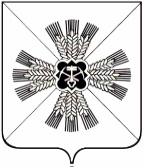 КЕМЕРОВСКАЯ ОБЛАСТЬ ПРОМЫШЛЕННОВСКОЙ МУНИЦИПАЛЬНЫЙ РАЙОНПЛОТНИКОВСКОЕ СЕЛЬСКОЕ ПОСЕЛЕНИЕСОВЕТ НАРОДНЫХ ДЕПУТАТОВПЛОТНИКОВСКОГО СЕЛЬСКОГО ПОСЕЛЕНИЯ3-й созыв; 65 - е заседаниеРЕШЕНИЕот «18» апреля 2019 г. № 128п. ПлотниковоОб утверждении Порядка приватизации муниципального имущества Плотниковского сельского поселенияВ соответствии с Федеральным законом от 21.12. 2001 № 178-ФЗ «О приватизации государственного и муниципального имущества», Федеральным законом от 06.10.2003 № 131-ФЗ «Об общих принципах организации местного самоуправления в Российской Федерации», Уставом Плотниковского сельского поселения, Совет народных депутатов Плотниковского сельского поселенияРЕШИЛ:Утвердить прилагаемый Порядок приватизации муниципального имущества Плотниковского сельского поселения.Настоящее решение подлежит обнародованию на информационном стенде администрации Плотниковского сельского поселения, размещению на официальном сайте администрации Промышленновского муниципального района на странице Плотниковского сельского поселения.Настоящее решение вступает в силу со дня подписания.Контроль за исполнением настоящего решения возложить на комиссию по вопросам бюджета, налоговой политики и финансам (О.В. Савицкую).Порядокприватизации муниципального имуществаПромышленновского муниципального района1. Общие положения          1.1. Настоящее Положение разработано в соответствии с Федеральным законом от 21.12.2001 № 178-ФЗ «О приватизации государственного и муниципального имущества» (далее по тексту - закон о приватизации), Федеральным законом от 06.10.2003 № 131-ФЗ «Об общих принципах организации местного самоуправления в Российской Федерации», Уставом Промышленновского муниципального района и регулирует отношения, возникающие при приватизации муниципального имущества Промышленновского муниципального района (далее - муниципальное имущество) и отнесенные федеральным законодательством к компетенции органов местного самоуправления.          Приватизация муниципального недвижимого имущества, арендуемого субъектами малого и среднего предпринимательства, осуществляется с учетом особенностей, установленных Федеральным законом от 22.07.2008   № 159-ФЗ «Об особенностях отчуждения недвижимого имущества, находящегося в государственной собственности субъектов Российской Федерации» или в муниципальной собственности и арендуемого субъектами малого и среднего предпринимательства, и о внесении изменений в отдельные законодательные акты Российской Федерации.          Особенности участия нотариусов и нотариальных палат в приватизации муниципального имущества, в отношении которого принято решение о продаже на аукционе либо конкурсе, установлены в Основах законодательства Российской Федерации о нотариате от 11.02.1993 № 4462-1.          1.2. В целях обеспечения принципа открытости деятельности органов местного самоуправления в сфере приватизации муниципального имущества, возможности свободного доступа неограниченного круга лиц к информации о приватизации муниципального имущества Прогнозный план приватизации объектов муниципальной собственности, ежегодные отчеты о результатах приватизации муниципального имущества, решения об условиях приватизации муниципального имущества, информационные сообщения о продаже имущества и об итогах его продажи подлежат размещению на  официальном сайте администрации Промышленновского муниципального района, а также на официальном сайте Российской Федерации в сети "Интернет" для размещения информации о проведении торгов, определенном Правительством Российской Федерации (далее - сайты в сети "Интернет").2. Прогнозный план приватизации объектовмуниципальной собственности          2.1. Прогнозный план приватизации объектов муниципальной собственности (далее по тексту - Прогнозный план приватизации) - документ, утверждаемый решением Совета народных депутатов Плотниковского сельского поселения на срок от одного до трех лет  и содержащий перечень муниципальных унитарных предприятий, акций акционерных обществ, находящихся в муниципальной собственности, долей в уставных капиталах обществ с ограниченной ответственностью, и иного муниципального имущества, которое планируется приватизировать.          В Прогнозном плане приватизации указываются характеристика муниципального имущества, подлежащего приватизации, и предполагаемые сроки приватизации.          2.2. Ежегодно до 1 апреля текущего года структурные органы администрации Плотниковского сельского поселения и балансодержатели муниципального имущества направляют свои предложения о приватизации, находящегося в их ведении, муниципального имущества в Комитет по управлению муниципальным имуществом администрации Промышленновского муниципального района (далее по тексту - Комитет).          Акционерные общества и общества с ограниченной ответственностью, акции, доли, в уставных капиталах которых находятся в муниципальной собственности, иные юридические лица и граждане вправе направлять в Комитет свои предложения о приватизации муниципального имущества (далее по тексту - предложения).          В течение 30 дней с момента поступления предложений Комитет осуществляет следующие мероприятия, необходимые для включения объекта в Прогнозный план приватизации:          - определяет состав подлежащего приватизации имущественного комплекса унитарного предприятия;          - осуществляет анализ имеющихся документов по объекту недвижимости (наличие государственной регистрации права муниципальной собственности (в том числе на земельные участки под зданиями, строениями и сооружениями, а также объектами, строительство которых не завершено и которые признаны самостоятельными объектами недвижимости), технической документации, наличие обременений);          - в случае приватизации объекта культурного наследия, включенного в реестр объектов культурного наследия, проверяет наличие охранного обязательства или иного охранного документа и паспорта объекта культурного наследия. В отношении объекта культурного наследия, включенного в реестр объектов культурного наследия, состояние которого признается неудовлетворительным в соответствии с Федеральным законом от 25.06.2002 № 73-ФЗ «Об объектах культурного наследия (памятниках истории и культуры) народов Российской Федерации» (далее - Федеральный закон от 25.06.2002 № 73-ФЗ), проверяет наличие решения о признании объекта культурного наследия, находящегося в неудовлетворительном состоянии, принятого в порядке, установленном постановлением Правительства Российской Федерации от 29.06.2015 № 646 "Об утверждении критериев отнесения объектов культурного наследия, включенных в единый государственный реестр объектов культурного наследия (памятников истории и культуры) народов Российской Федерации, к объектам культурного наследия, находящимся в неудовлетворительном состоянии" и проектной документации по сохранению объекта культурного наследия.          Решение о признании объекта культурного наследия, находящегося в неудовлетворительном состоянии, и проектную документацию по сохранению объекта культурного наследия предоставляет Управление культуры, молодежной политики, спорта и туризма администрации Промышленновского муниципального района.          При отсутствии государственной регистрации права муниципальной собственности на объект недвижимости или земельный участок под объектом, указанный объект в Прогнозный план приватизации не включается.          2.3. С целью выработки согласованных действий при осуществлении приватизации муниципального имущества постановлением администрации Промышленновского муниципального района создается комиссия, в чью компетенцию входит рассмотрение вопросов по приватизации муниципального имущества Промышленновского муниципального района.          2.4. В срок до 1 октября текущего года Комитет готовит проект Прогнозного плана приватизации, который в течение 10 дней с момента подготовки рассматривается и утверждается на Комиссии.            Проект Прогнозного плана приватизации вносится председателем Комитета на рассмотрение Совета народных депутатов Промышленновского муниципального района до рассмотрения решения о бюджете района на соответствующий год.          2.5. Прогнозный план приватизации, внесенные в него изменения и дополнения, подлежат размещению в течение 10 дней с момента утверждения Совета народных депутатов Промышленновского муниципального района на официальном сайте администрации Промышленновского муниципального района, а также на официальном сайте Российской Федерации в сети "Интернет" для размещения информации о проведении торгов, определенном Правительством Российской Федерации.         2.6. Комитет ежегодно не позднее 1 февраля текущего года, следующего за отчетным, представляет в Совет народных депутатов Промышленновского муниципального района отчет о результатах приватизации муниципального имущества за прошедший год, который подлежит размещению на сайтах в сети "Интернет". Информация о результатах приватизации муниципального имущества за прошедший год направляется Комитетом в уполномоченный орган государственной власти в сроки, установленные для предоставления отчетности.3. Порядок принятия решения об условиях приватизацииобъектов муниципальной собственности          3.1. Не позднее сроков, установленных Прогнозным планом приватизации для конкретных объектов муниципальной собственности, Комитет в рамках плановой работы осуществляет деятельность по подготовке и проведению приватизации муниципального имущества.          3.2. Решение об условиях приватизации конкретного объекта муниципальной собственности утверждается постановлением администрации Промышленновского муниципального района  (далее по тексту - решение об условиях приватизации).          3.3. В решении об условиях приватизации должны содержаться следующие сведения:          - наименование имущества, подлежащего приватизации, и иные позволяющие его индивидуализировать данные (характеристика имущества);          - способ приватизации;          - начальная цена;          - срок оплаты приватизируемого имущества;          - иные необходимые для приватизации имущества сведения, в том числе: об отнесении объекта к объектам культурного наследия, включенным в реестр объектов культурного наследия, об обязанности лица, к которому переходит имущественное право на указанные объекты, выполнять установленные действующим законодательством Российской Федерации требования в отношении объекта культурного наследия. К решению об условиях приватизации объекта культурного наследия, включенного в реестр объектов культурного наследия, должны прилагаться копии охранного обязательства на объект культурного наследия, включенный в реестр объектов культурного наследия, утвержденного в порядке, предусмотренном статьей 47.6 Федерального закона от 25.06.2002 № 73-ФЗ «Об объектах культурного наследия (памятниках истории и культуры) народов Российской Федерации», и паспорта объекта культурного наследия, предусмотренного статьей 21 указанного Федерального закона (при его наличии), а в случае, предусмотренном пунктом 8 статьи 48 указанного Федерального закона, - копии иного охранного документа и паспорта объекта культурного наследия (при его наличии).          3.4. Начальная цена подлежащего приватизации муниципального имущества устанавливается в случаях, предусмотренных законом о приватизации, в соответствии с законодательством Российской Федерации, регулирующим оценочную деятельность, при условии, что со дня составления отчета об оценке объекта оценки до дня размещения на сайтах в сети "Интернет" информационного сообщения о продаже муниципального имущества прошло не более чем шесть месяцев.          3.5. В случаях, предусмотренных федеральным законодательством, в интересах населения района одновременно с принятием решения об условиях приватизации принимается решение об установлении обременений в отношении приватизируемого имущества, когда такое обременение необходимо в целях сохранения назначения имущества. Данное решение также отражается в постановлении администрации Промышленновского муниципального района об утверждении условий приватизации объектов муниципальной собственности.          Обязательным условием приватизации объектов социально-культурного и коммунально-бытового назначения (за исключением объектов, указанных в статье 30.1 закона о приватизации) является сохранение их назначения в течение срока, установленного решением об условиях приватизации таких объектов, но не более чем в течение пяти лет со дня перехода прав на приватизируемое имущество к его приобретателю в порядке приватизации, а объектов социальной инфраструктуры для детей не более чем в течение десяти лет.          3.6. В течение 10 дней со дня принятия решения об условиях приватизации объекта муниципальной собственности Комитет обеспечивает размещение на сайтах в сети "Интернет" данного решения. Если иное не предусмотрено законом о приватизации, информационное сообщение о продаже муниципального имущества размещается не менее чем за тридцать дней до дня осуществления продажи муниципального имущества.4. Способы приватизации объектов муниципальнойсобственности          4.1. В соответствии с законом о приватизации для приватизации объектов муниципальной собственности настоящим Положением предусматривается использование следующих способов приватизации:          - преобразование унитарного предприятия в АО;          - преобразование унитарного предприятия в ООО;          - продажа муниципального имущества на аукционе;          - продажа муниципального имущества на конкурсе;          - продажа муниципального имущества посредством публичного предложения;          - продажа муниципального имущества без объявления цены;          - внесение муниципального имущества в качестве вклада в уставные капиталы АО;          - продажа акций АО по результатам доверительного управления.          4.2. Учредителем создаваемых в процессе приватизации  АО (участником уже созданных) и учредителем доверительного управления является Комитет.          Продавцом муниципального имущества (в том числе земельных участков, продаваемых в соответствии с законом о приватизации и настоящим Положением) выступает Комитет.          Список лиц, представляющих интересы муниципального района в органах управления и ревизионной комиссии акционерных обществ, обществ с ограниченной ответственностью, утверждается постановлением администрации Промышленновского муниципального района.          4.3. Порядок осуществления конкретных способов приватизации устанавливается законом о приватизации, актами Правительства Российской Федерации, а также муниципальными правовыми актами Промышленновского муниципального района.5. Порядок заключения договоров купли-продажиобъектов муниципальной собственности иконтроль за выполнением их условий          5.1. Продажа муниципального имущества оформляется договором купли-продажи.          5.2. Цена по договору купли-продажи определяется в соответствии с законом о приватизации. Суммы задатков (в случае их установления законом о приватизации) перечисляются претендентами на участие в аукционе (конкурсе) на расчетный счет Комитета. В случае признания претендента победителем аукциона (конкурса) задаток перечисляется Комитетом в бюджет района. Суммы задатков, внесенные участниками аукциона (конкурса), за исключением победителя, возвращаются им в порядке и сроки, установленные законом о приватизации.          Денежные средства в счет оплаты стоимости объекта по договору купли-продажи за вычетом задатка перечисляются покупателями муниципального имущества в бюджет района в сроки и на условиях, предусмотренных в решении об условиях приватизации и договоре купли-продажи объекта муниципальной собственности.          5.8. Вопросы, не урегулированные настоящим Положением, решаются в соответствии с нормами действующего законодательства.Председатель Совета народных депутатовПлотниковского сельского поселенияД.В. ТолстыхГлаваПлотниковского сельского поселенияД.В. ТолстыхПриложение к решениюСовета народных депутатов Плотниковского сельского поселенияот 18.04.2019 г. № 128